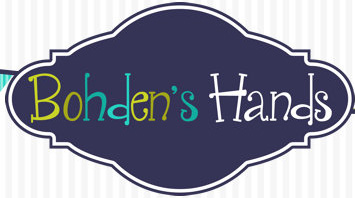 Media Contact:Emily Ramirez:  760-707-7793Emily@bohdenshands.orgFor Immediate ReleaseLocal Hero and Wife Launch Non-Profit After Losing Infant SonBohden’s Hands’ Set to Help Hundreds of Bereaving FamiliesTHORNTON, CO. Feb. 24, 2013 – United States Marine Corps Bronze Star and Purple Heart recipient Sgt. Travis Zabroski and his wife of six years Lindsey Zabroski both Thornton natives recently gave birth to their first child Bohden.  After fighting for life for 30 hours, the Zabroski’s son Bohden Eugene Zabroski passed away.  The Zabroski family started the non-profit foundation Bohden’s Hands to help other families to cope with the loss of their infant children.All of the funds raised through www.bohdenshands.org will be donated to families that have suffered the bereavement of losing a baby.   This incredible non-profit organization is gearing up to help local families with the financial and emotional burdens of losing a child.The Zabroski’s currently reside in Stafford, VA.For more information or to set up an interview, please contact Emily Ramirez at 760-707-7793 or Emily@bohdenshands.org.